                       April 2023 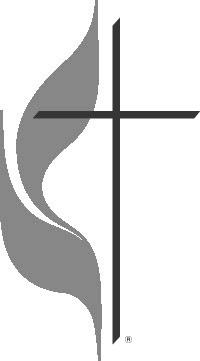 One of my favorite Easter lessons for children is to make "Resurrection Rolls." They are simple to make, yummy to eat, and tell the wonderful Easter message. Here is a recipe for you to try. Don't forget to give thanks for the empty tomb as you take your first bite!1 can refrigerated crescent rolls2 T white sugar2 T cinnamon8 large marshmallows (not jumbo)1/4 cup melted butterSeparate the crescent rolls. Combine the cinnamon and sugar together in a small bowl. Roll the marshmallow (Jesus' body) in the butter then cinnamon sugar (spices) and wrap tightly in the crescent roll (linen cloths). Lay the rolls on a lightly greased cookie sheet.Bake in a preheated 400 degree oven (the tomb), shut the door (roll the stone in front) for 15 minutes. What happens? What is the good news of Easter?!May your Easter celebrations tell the miraculous joy of the greatest day of our faith!~Pastor Suzanne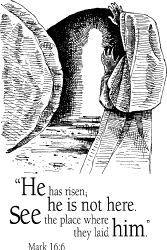          April Mission of the Month        Child Evangelism FellowshipSince 1952, Child Evangelism Fellowship of Schuylkill County has been a local chartered chapter of Child Evangelism Fellowship International located in Warrenton, Missouri. CEF of Schuylkill County is a non-profit, religious organization whose goal is to see every child reached with the Gospel of the Lord Jesus Christ, to establish and disciple them in the Word of God and in a local church for Christian living. We are located in Minersville, Pennsylvania and serve the whole of Schuylkill County.Our goal is to give every child in the area, no matter their location or situation, the opportunity to hear about Jesus through one of our outreach ministries. This can only be accomplished through volunteers, financial support, sponsoring children who cannot afford the camps, and prayer for our ministry. Learn how you can support our local mission and become part of improving Schuylkill County. Prayerfully consider this very important mission outreach for the Month of April.  We will be collecting items needed and also any monetary donations.  We are hoping to have a youth missionary come in and share with us.  A Love Offering will be taken that morning to be given to that youth to assist with their expenses of serving as they are called.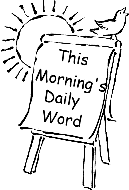  If there is anyone who would like to receive The Daily Word scripture sent out each morning, please contact Karen Koppenhaver - bkkoppy@hotmail.com   This is emailed each morning.  If interested, an email is required.  If you have a new email address and need to change it, please contact me.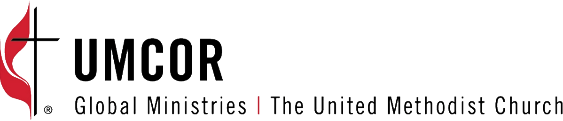  "Second Mile Giving Opportunity"UMCOR (United Methodist Committee on Relief) is our church's hands and feet in mission around the world, especially in times of disaster. UMCOR has been working with local partners in Syria and Turkey to provide food, blankets, medical supplies, and shelter to those affected by the earthquakes. 100% of your gifts go to the designated ministry because our Shares of Ministry pay for all of the administrative costs of the program. This Sunday through Easter you will have an opportunity to give to UMCOR to support the relief efforts in Syria and Turkey. You can contribute with cash, or check payable to St. Andrew’s Church in the GREEN UMCOR collection bucket or write UMCOR on your giving envelope and include with your tithe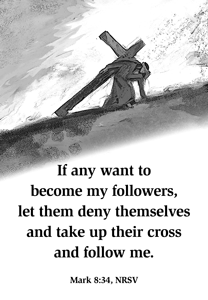 There will be a Good Friday Cross Walk.  We will meet at St. Andrew's at 12:00 Noon.  There are several readings to be shared at each of the stops.  If anyone is interested in reading, please let me know.  We will walk Maple Street to Trinity, on to Calvary, out to Church of God, and conclude back at St. Andrew's.  Karen Koppenhaver, 570-590-7330 or bkkoppy@hotmail.com  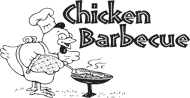 St. Andrew’s UMC Chicken BarbecuePrepared by the Valley View VFWSaturday, April 29, 2023       $  6.00 – Half       $12.00 – Platter – filling, corn, applesauce, roll                and butter (gravy optional)          Pick up from 3:00 pm – 5:00 pm    Valley View Park – Buck Stewart Pavilion   Baked goods will be available for purchase    Tickets must be purchased by April 24, 2023     By calling – (570) 617-3404 or (570) 682-9952Purchase tickets on the following Saturdays: March 25, April 1, 8, 15, 22 from 10am – 12 noon          St. Andrew’s Fellowship HallYou can also purchase tickets after worship in the   Fellowship Hall                      Attention Bakers:  Baked goods needed for Chicken Barbecue Dinner Bake Sale   We will need all of you to get your aprons out and bake some goodies for our bake sale that is being held at the Valley View Park – Buck Stewart Pavilion, Chicken Barbecue pickup site.  Any kind of baked goods are appreciated. Goodies such as brownies, rice krispies treats, etc. must be individually wrapped or use zip lock bags.   All donations need to be at the church by 9:00 a.m. on Saturday, April 29th.   There will be a sign-up sheet located in the fellowship hall on April 2nd .Thank you for your continued support of our church!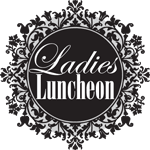 Ladies Laughter & LuncheonSt. Andrew's Church will host "Ladies Laughter & Luncheon” on Saturday, May 6, 2023.The gathering will be at 9:30 a.m.A musical program will be presented at 10:00 a.m.Our lunch will be served at 11:00 a.m.More details to follow.  Please plan to attend.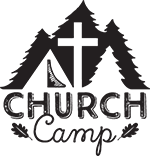 Camp & Retreat MinistryThe United Methodist Susquehanna Conference has many camps available in 2023.  The five locations are Camp Penn, Greene Hills, Mount Asbury, Wesley Forest and Sky Lake.  The student camps start at grade 2 until grade 12.  Adventure, music, sports and backpacking are only some of the themes.  Mom and Me and Grands and Me Making Memories are two camps to share with your children.  Adult camps include Bread Making, Holiday craft, Scrapbooking and Quilt events.  All of the information can be seen on the web site SUSUMCAMPS.ORG.  The Kenneth A. Bloch Memorial Fund provides full payment for your camping experience.  Please submit registration forms to Mary Ellen Krammes Church Treasurer.  A Camp display is on the table in the Fellowship Hall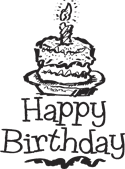 Forrest Herb will be celebrating his 93rd birthday on April 7th.Forrest Herb104 Gap StreetPO Box 467Valley View  PA  17983Ella Artz will be celebrating her 98th birthday on April 8th.  Ella Artz24 Hikes Hollow RoadProvidence PlacePine Grove  PA  17963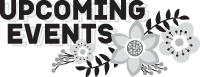 There are lots of special events coming up! Mark your calendars now so you don't miss anything! More information will be forthcoming for all events.AprilApril 2 - Palm & Passion Sunday     *Begin worship with the excitement of Palm Sunday, end with the sacrifice of Good FridayApril 6 - 7:00pm - Maundy Thursday     *Concluding our Spiritual Disciplines series: Solitude, Holy CommunionApril 9 - Easter Sunday     *6:30am, Sunrise Service (outside, weather permitting)     *Light breakfast to follow     *9:00am, Easter celebration      *No Discussion GroupApril 16 - Confirmation Sunday                We will welcome our newest members. Reception to follow worship.                No Sunday SchoolApril 27 - Chi Rho Concert 7:00pmApril 29 - Chicken BBQ fundraiser April 30 - CROP Walk  2:00pm               Begins and ends at Hepler's Church of God, Pitman              *Church World Service works to alleviate world hunger.                We can do our part by participating in this yearly fundraiser.   MayMay 3 - Awana Awards nightMay 6 - Ladies Laughter & LuncheonMay 18 – Ascension Day Service, 7:00pm at St James Lutheran, PitmanMay 20 - CEF Prayer Service, 9-11am in FriedensburgJuneJune 18 - Father's Day BreakfastJune 25-29 - Vacation Bible SchoolJulyJuly 10-14 - CEF Good News Day Camp, 9:30-3:00, VV ParkOffice Hours and InformationTuesday and Thursday 9:00 am - 11:00 am.Secretary – Kathy MillerPhone – 570-682-8107E-Mail – kathymiller1046@gmail.comNote the office email address to use:office@standrewsvalleyview.orgNewsletter ArticlesE-mail to the address below:office@standrewsvalleyview.orgPrayer Chain ContactCarole Hepler   (570) 682-3301chelper@comcast.net Upper Room DevotionalThe Upper Room provides a daily devotional for you to read.It includes a Bible text, memory verse, inspirational reading, thought for the day, and a closing prayer. The prayer focus for that day is listed at the end.Start each day with time for the Lord.The books are available at the entrance doors.Pastoral SonsChaplain Glenn R. Scheib, 95-957 Wikao Street Mililani, HI 96789Rev. David Wagner 7517 S. 950 W-92 North Manchester, Indiana 46962Our MilitaryStaff Sgt. Thomas E. Barry1107 W. Maple Street, Valley View, Pa 17983Major Jennifer Renninger512 American Legion. Pine Grove, Pa 17963Nursing Home – Assisted Living – Group Homes – Rehab, (family)Danville:         Vanessa WeaverPolk Personal Care Center301 North Street, Millersburg, PA  17061Roberta HuntsingerPottsville Nursing & Rehab420 Pulaski DrivePottsville, PA  17901Gail BowmanProvidence Place, Pine Grove24 Hikes Hollow Road, Pine Grove, PA 17963Ella Artz, Marilyn Herb, Dorothy SnellRosewood Rehab. & Nursing Center401 University Dr., Room 203CSchuylkill Haven, PA 17972Josie ArtzSchuylkill Manor1000 Schuylkill Manor RoadPottsville PA  17901Tillie Wolfgang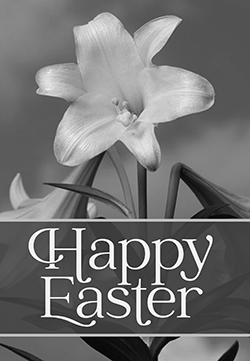 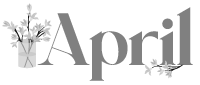 Mission of the Month – Child Evangelism FellowshipSt. Andrew’s U.M. ChurchPO Box 221											    Valley View, PA  17983									     *address service requestedST. ANDREW’S U.M. CHURCH “S.A.M.”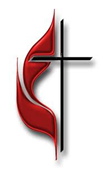 17:00am – Lenten Breakfast10:00am – 12:00pm – Chicken BBQ Ticket Sales2345678Palm/Passion Sunday9:00am – Worship10:30am – Sunday School7:00pm – Chancel Choir8:00pm – Men’s Chorus9:00 – 11:00am Office Hours6:00-7:45pm –Awana9:00am –Bulletin Deadline9:00 – 11:00am – Office Hours7:00pm – Maundy Thursday Srvc12:00pm – Crosswalk Starting at St. Andrew’s7:00pm – Good Friday Srvc at Hegins and Leck Kill10:00am – 12:00pm – Chicken BBQ Ticket Sales9101112131415Easter Sunday6:30am Sunrise Srvc9:00am – Worship10:30am – Sunday School7:00pm – Chancel Choir8:00pm – Men’s Chorus9:00 – 11:00am Office Hours6:30pm – Trustees7:30pm – Ad Board 6:00-7:45pm –Awana9:00am –Bulletin Deadline9:00 – 11:00am  Office Hours10:00am – Senior CitizensRoast Beef Dinner Prep10:00am – 12:00pm – Chicken BBQ Ticket SalesRoast Beef Dinner16171819202122Confirmation Sunday9:00am – Worship9:00 – 11:00am Office Hours1:00pm - UWIF6:00-7:45pm –Awana9:00am –Bulletin Deadline9:00 – 11:00am – Office HoursS.A.M. Deadline10:00am – 12:00pm – Chicken BBQ Ticket Sales232425262728299:00am – Worship10:30am – Sunday School7:00pm – Chancel Choir8:00pm – Men’s Chorus9:00 – 11:00am Office Hours6:00-7:45pm –AwanaRoast Beef Meal Prep9:00am –Bulletin Deadline9:00 – 11:00am – Office Hours10:00am -  Senior Citizens7:00pm – Chi Rho ConcertChicken BBQ Prep3:00p-5:00pm Chicken BBQ – Valley View Park309:00am – Worship10:30am – Sunday School2:00pm -CROP WalkCamp Ministry